State BrochureYou will create a travel brochure filled with strange and wonderful facts about your state.  You may use my template, or create your own by hand or on the computer.  You should include the following items below and information about them, as well as odd facts and tidbits that makes the state interesting:Cover – Eye catching, outside rightState namePicture of the stateYour nameGeography – Paragraph, inside leftRegion the state is inSurrounding statesMajor landforms (rivers, mountains, lakes, etc.)Climate (what is the weather likePicture State information – Facts, inside centerState capitalPopulationState nicknameState flowerState birdAny other “state” facts (food, rock, animal, song, etc.)Picture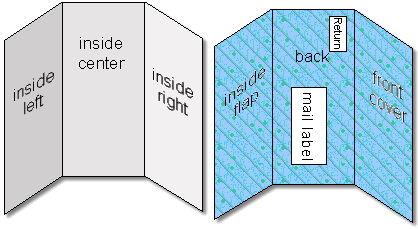 Economy – Paragraph, inside rightNatural resourcesPopular industriesPicture Tourism – Paragraph, outside leftMajor cities (at least 3)Vacation spots or other fun things to doMajor landmarksSports teams (college and professional)PictureFun Facts – Written in fact form, outside center3-5 interesting facts about your state